富元欣兴人力招聘人员报名表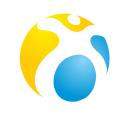 富元欣兴人力招聘人员报名表富元欣兴人力招聘人员报名表富元欣兴人力招聘人员报名表富元欣兴人力招聘人员报名表富元欣兴人力招聘人员报名表富元欣兴人力招聘人员报名表富元欣兴人力招聘人员报名表富元欣兴人力招聘人员报名表富元欣兴人力招聘人员报名表富元欣兴人力招聘人员报名表富元欣兴人力招聘人员报名表富元欣兴人力招聘人员报名表富元欣兴人力招聘人员报名表富元欣兴人力招聘人员报名表富元欣兴人力招聘人员报名表富元欣兴人力招聘人员报名表富元欣兴人力招聘人员报名表富元欣兴人力招聘人员报名表富元欣兴人力招聘人员报名表富元欣兴人力招聘人员报名表富元欣兴人力招聘人员报名表姓名性别性别出生年月出生年月籍贯民族民族工作时间工作时间政治面貌政治面貌政治面貌政治面貌学历婚否婚否身高身高体重体重体重体重毕业院校毕业院校专业专业专业专业毕业时间毕业时间毕业时间毕业时间特长特长1、1、1、2、2、2、2、2、2、2、2、2、2、2、3、3、3、3、3、所获奖励所获奖励身份证号码身份证号码身份证号码身份证号码身份证号码身份证号码户口所在地户口所在地户口所在地户口所在地家庭住址家庭住址家庭住址家庭住址邮编邮编邮编邮编联系方式联系方式本人手机号本人手机号QQ号QQ号QQ号QQ号专业技能专业技能专业工种专业工种专业工种专业工种专业工种技术等级技术等级专业证书专业证书专业证书专业证书专业证书专业证书专业证书从事年限从事年限从事年限从事年限说明说明专业技能专业技能专业技能专业技能专业技能专业技能专业技能专业技能家庭主要成员家庭主要成员姓名姓名与本人关系与本人关系与本人关系与本人关系现工作（学习）单位及职务现工作（学习）单位及职务现工作（学习）单位及职务现工作（学习）单位及职务现工作（学习）单位及职务现工作（学习）单位及职务现工作（学习）单位及职务现工作（学习）单位及职务现工作（学习）单位及职务现工作（学习）单位及职务现工作（学习）单位及职务现工作（学习）单位及职务联系方式联系方式家庭主要成员家庭主要成员家庭主要成员家庭主要成员家庭主要成员家庭主要成员学习简历学习简历起止时间起止时间起止时间起止时间起止时间起止时间毕业院校毕业院校毕业院校毕业院校毕业院校起止时间起止时间起止时间起止时间起止时间起止时间起止时间毕业院校毕业院校学习简历学习简历学习简历学习简历学习简历学习简历工作经历工作经历起止时间起止时间起止时间起止时间起止时间起止时间工作单位工作单位工作单位工作单位工作单位工作单位工作单位工作单位工作单位工作单位工作单位工作单位职务职务工作经历工作经历工作经历工作经历工作经历工作经历工作经历工作经历应聘岗位应聘岗位择业地区择业地区择业地区择业地区择业地区择业地区择业地区择业地区应聘岗位应聘岗位月薪要求月薪要求月薪要求月薪要求月薪要求月薪要求月薪要求月薪要求应聘岗位应聘岗位其他要求其他要求其他要求其他要求其他要求其他要求其他要求其他要求资料能  否公开资料能  否公开能□    否□能□    否□能□    否□能□    否□本人以上资料真实有效，若有虚假，自愿一切承担后果。                                         填表人签名：本人以上资料真实有效，若有虚假，自愿一切承担后果。                                         填表人签名：本人以上资料真实有效，若有虚假，自愿一切承担后果。                                         填表人签名：本人以上资料真实有效，若有虚假，自愿一切承担后果。                                         填表人签名：本人以上资料真实有效，若有虚假，自愿一切承担后果。                                         填表人签名：本人以上资料真实有效，若有虚假，自愿一切承担后果。                                         填表人签名：本人以上资料真实有效，若有虚假，自愿一切承担后果。                                         填表人签名：本人以上资料真实有效，若有虚假，自愿一切承担后果。                                         填表人签名：本人以上资料真实有效，若有虚假，自愿一切承担后果。                                         填表人签名：本人以上资料真实有效，若有虚假，自愿一切承担后果。                                         填表人签名：本人以上资料真实有效，若有虚假，自愿一切承担后果。                                         填表人签名：本人以上资料真实有效，若有虚假，自愿一切承担后果。                                         填表人签名：本人以上资料真实有效，若有虚假，自愿一切承担后果。                                         填表人签名：本人以上资料真实有效，若有虚假，自愿一切承担后果。                                         填表人签名：本人以上资料真实有效，若有虚假，自愿一切承担后果。                                         填表人签名：备注备注备注备注备注备注备注备注备注备注备注备注备注备注备注备注备注备注备注备注备注备注